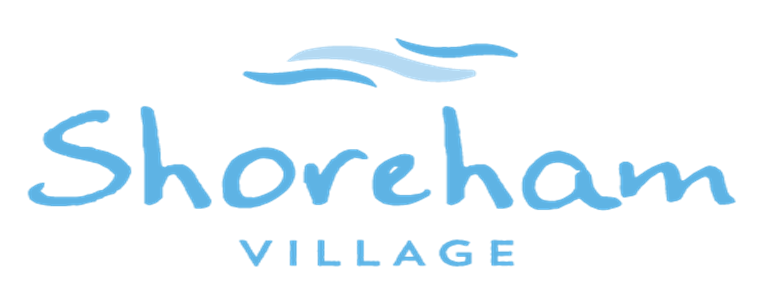 Shoreham VillageResident CareScorecard2nd Quarter 2021/22Occupancy Rate								2Incident Rate								4Infection Rate								6Hand Hygiene Rate							9Volunteer Rates								101.0	Shoreham Village Occupancy Rate Q2 July - Sept 2021/22 The Average Occupancy Rate for the Q2 July - Sept 2021/22 – 94.57% (average 4.8 vacant beds per day).Comments:The DHW target occupancy rate for budgeting is 99.2%. For Shoreham Village this equates to an average of .7 vacant beds per day.  This quarter the occupancy rate was 94.57% (4.8 average vacant beds per day).  The rate is increased over the 1st quarter of 2021/22 (93.23%) and increased over the same period of 2021/22 (92.45%).  This is related to the filling of held beds for potential COVID outbreak isolation beds. The occupancy rate for the respite bed is increasing as shown in Table 1. This is due resuming the community respite service.       Table 1         Respite Bed Occupancy2.0	Shoreham Village - Resident Incidents – Q2 July - Sept 2021/22Comments: The number and rate of incidents have increased over the last quarter (118) and over the same period of last year (119).  The number of incidents per wing were: A – 31, B – 40, C – 25, D – 19 and E – 30.  Of the 145 incidents 10% were near misses.14 residents had 3 or more incidents this quarter.  2 Residents accounted for 15 incidents (10%).Responsive Behaviors Of the 25 incidents, one resident accounted for 20% of the incidents.  The number of incidents per wing: A – 1, B – 7, C – 4, D – 0 and E – 4.   There were 12 episodes of physical aggression and 4 incidents of verbal aggression. One incident resulted in an injury (bruise) to a resident.All Responsive Behaviour incidents continue to be reviewed by the Responsive Behaviour Team. Falls The number of falls is similar to last quarter (50 falls) and an increase from the same quarter of last year (35 falls). Two residents accounted for 24% of the falls. Of the 49 falls, 2 were witnessed and 47 were unwitnessed. 13 falls resulted in minor injuries from bruising to skin tears, and 1 fall resulted in a hip fracture,  resident was sent to hospital however was not a surgical candidate and returned to Shoreham. The hip fracture was reported to DHW as a critical incident. All incidents continue to be reviewed on a regular basis by the Manager Resident Care and the mobility team with prevention strategies added to the resident care plans.  Medication Errors The number of medication errors have increased this quarter and are similar to the same period of last year.  The number of incidents per wing: A –6, B – 11, C – 4, D – 5 and E – 9.   Missed doses account for 43% of all incidents and transcription errors were 31%.  All errors are review with staff involved in the errors.  There were no errors resulting in injury to residents.Following an uptick in medication occurrences – a detailed investigation occurred and it was determined that a practice was occurring on the evening shift which resulted in the missed doses and transcription errors. The Nurse Managers reviewed safe medication administration practices and met with the staff. Practice expectations were reviewed and suppertime med administration process has been reinforced to reflect best practice.Follow-up e-mail communication has been sent to all registered staff. The Nurse Manager responsible for follow-up has begun reviewing all medication occurrences monthly with the registered staff in additional to 1:1 with individuals so that treads and practice themes are identified quickly and additional occurrences are prevented. This will continue to be closely monitored. Other Incidents Of the 45 incidents classified as other, 4 choking incidents, 3 were elopement, 14 were near miss incidents, and 24 other (eg. inappropriate behaviours, call bell around head, removal of safety belt)3.0	Shoreham Village - Resident Infection Report – Q2 July - September 2021/22Comments:The total number of infections for the 2nd quarter (10) shows a decrease over the last quarter (11) and the same period of last year at (26).Respiratory Infections There were no respiratory infections this quarter, a decrease from the 1st quarter (2) and the same period of last year (3). The decrease maybe related to the ongoing COVID precautions.   Urinary Tract InfectionsThe number of reported Urinary Tract Infections (4) decreased from the last year (10) and the 1st quarter (7). All residents were treated in house and symptoms resolved.Skin InfectionsThe number of skin infections (2) have and increase from the last quarter (0) and a decreased from the same period of last year (10). The infection were unrelated to wounds and were treated in house and resolved. Gastrointestinal InfectionsThere was 1 gastrointestinal infection. There was a positive case of Clostridium difficile.  The infection was contained to one resident and resolved.Other Infections (eye, genitourinary, ear, oral)The other 3 infections were oral infections and 2 were related to dental health.4.0	Shoreham Village - Hand Hygiene Report – Q2 July – Sept 2021/22Comments:Areas for improvement include:Hand Hygiene between procedures on the same resident scored 79%.  This was noted for CCAs and LPNs and will be reviewed at nursing staff meetings.5.0	Shoreham Village - Volunteer Report – Q1 July – September 2021/22 Comments:Volunteer Recruitment, Training and RetentionWith recently lifted Covid 19 restrictions, volunteers have been back returned to Shoreham. Communication continues to be maintained through email, social media and verbal communications with volunteers. Steady or Growing volunteer baseThere have been 6 volunteers retired from volunteering.  Shoreham Village recruited 6 new volunteers, to maintain consistent numbers. MonthOccupancy 2015/16Occupancy 2016/17Occupancy 2017/18Occupancy 2018/19Occupancy  2019/20Occupancy2020-21Occupancy2021-22April 0%0.0%60.0%43.3%70.0%013.3%May48.4%71.0%41.9%12.9%35.5%00.0%June23.3%70.0%80.0%36.7%80.0%00.0%July96.8%71.0%61.3%64.5%74.2%029.0%August96.8%38.7%87.1%51.6%45.2%074.2%September20.0%33.3%93.3%73.3%20.0%066.7%October51.6%77.4%77.4%41.9%0.0%0100.0%November 33.3%40.0%70.0%33.3%0.0%00December25.8%77.4%38.7%61.3%71.0%00January 16.1%45.2%35.5%0.0%45.2%00February31.0%3.6%57.1%25.0%82.1%25%0March25.8%48.4%45.2%19.4%45.2%00Total 39.1%48%62.3%38.6%47.4%2.1%40.5%Total # of Incidents Per QuarterQ22020/21Q12021/22Q22021/22Q32021/22Q42021/22Responsive Behaviors25616Falls355049Medication Errors341635Other254645Total119118145Incident Rate Per 1000 Resident DaysQ22020/21Q12021/22Q22021/22Q32021/22Q42021/22Responsive Behaviors3.300.792.07Falls4.626.626.33Medication Errors4.492.114.52Other3.306.095.80Total 15.7115.6118.72Total # of Infections Per QuarterQ22020/21Q12021/22Q22021/22Q32021/22Q42021/22Respiratory320Urinary Tract 1074Skin 1002Gastrointestinal 101Other223Total 261110Incident Rate Per 1000 Resident DaysQ22020/21Q12021/22Q22021/22Q32021/22Q42021/22Respiratory0.390.640Urinary Tract 1.320.64.52Skin 1.321.28.26Gastrointestinal 0.130.00.13Other0.260.26.39Total 3.422.821.29ResultsQ1Q2Q3Q4# of Staff  Audited122102# of  Opportunities Observed457395# of Opportunities Met 433 (94.7%)378(95.7%)# of Opportunities Missed24(5.3%)17(4.3%)